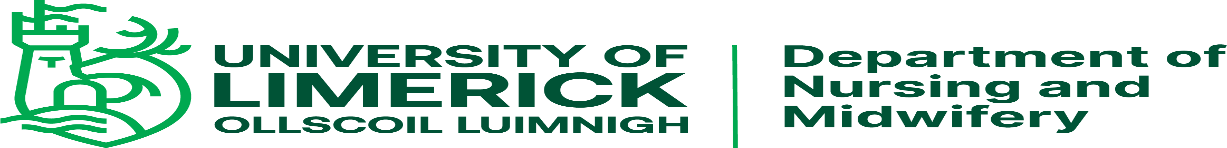 Department of Nursing and Midwifery Faculty of Education and Health SciencesRecognised Prior Learning Application FormRequirement 1000 word typed Recognised Prior Learning statement and supporting documentationIdentify and use a reflective framework of your choice and reference such as Gibbs,  Johns models of reflection or another such a model.  Within the reflection provide a  brief outline of experience and why chosenProvide the reflection Use literature to support opinions ( minimum of  five (5)  references)Clearly articulate the learning derived from this reflection. Maintain confidentiality as per NMBI code of professional conduct Demonstrate an ability to organise and write an academic piece of workProvide a  reference list Requirement 1000 word typed Recognised Prior Learning statement and supporting documentationIdentify and use a reflective framework of your choice and reference such as Gibbs,  Johns models of reflection or another such a model.  Within the reflection provide a  brief outline of experience and why chosenProvide the reflection Use literature to support opinions ( minimum of  five (5)  references)Clearly articulate the learning derived from this reflection. Maintain confidentiality as per NMBI code of professional conduct Demonstrate an ability to organise and write an academic piece of workProvide a  reference list Requirement 1000 word typed Recognised Prior Learning statement and supporting documentationIdentify and use a reflective framework of your choice and reference such as Gibbs,  Johns models of reflection or another such a model.  Within the reflection provide a  brief outline of experience and why chosenProvide the reflection Use literature to support opinions ( minimum of  five (5)  references)Clearly articulate the learning derived from this reflection. Maintain confidentiality as per NMBI code of professional conduct Demonstrate an ability to organise and write an academic piece of workProvide a  reference list Requirement 1000 word typed Recognised Prior Learning statement and supporting documentationIdentify and use a reflective framework of your choice and reference such as Gibbs,  Johns models of reflection or another such a model.  Within the reflection provide a  brief outline of experience and why chosenProvide the reflection Use literature to support opinions ( minimum of  five (5)  references)Clearly articulate the learning derived from this reflection. Maintain confidentiality as per NMBI code of professional conduct Demonstrate an ability to organise and write an academic piece of workProvide a  reference list Requirement 1000 word typed Recognised Prior Learning statement and supporting documentationIdentify and use a reflective framework of your choice and reference such as Gibbs,  Johns models of reflection or another such a model.  Within the reflection provide a  brief outline of experience and why chosenProvide the reflection Use literature to support opinions ( minimum of  five (5)  references)Clearly articulate the learning derived from this reflection. Maintain confidentiality as per NMBI code of professional conduct Demonstrate an ability to organise and write an academic piece of workProvide a  reference list Title IntroductionSet the scene and outline what is to follow. ReflectionUse a model of reflection to guide your RPL  statement. indicate which model you are using. Conclusion Summarise & outline learning  and learning needs  List relevant courses and study  days  undertaken by applicant (add more lines if needs be)List relevant courses and study  days  undertaken by applicant (add more lines if needs be)List relevant courses and study  days  undertaken by applicant (add more lines if needs be)DatesCopies of all certificates or diplomas  uploadedIndicate yes/noOutline learning from the included study days (150-200 words) Outline learning from the included study days (150-200 words) 